Obecní úřad Nevekloviceve spolupráci s firmou COMPAG MLADÁ BOLESLAV s.r.o.uskuteční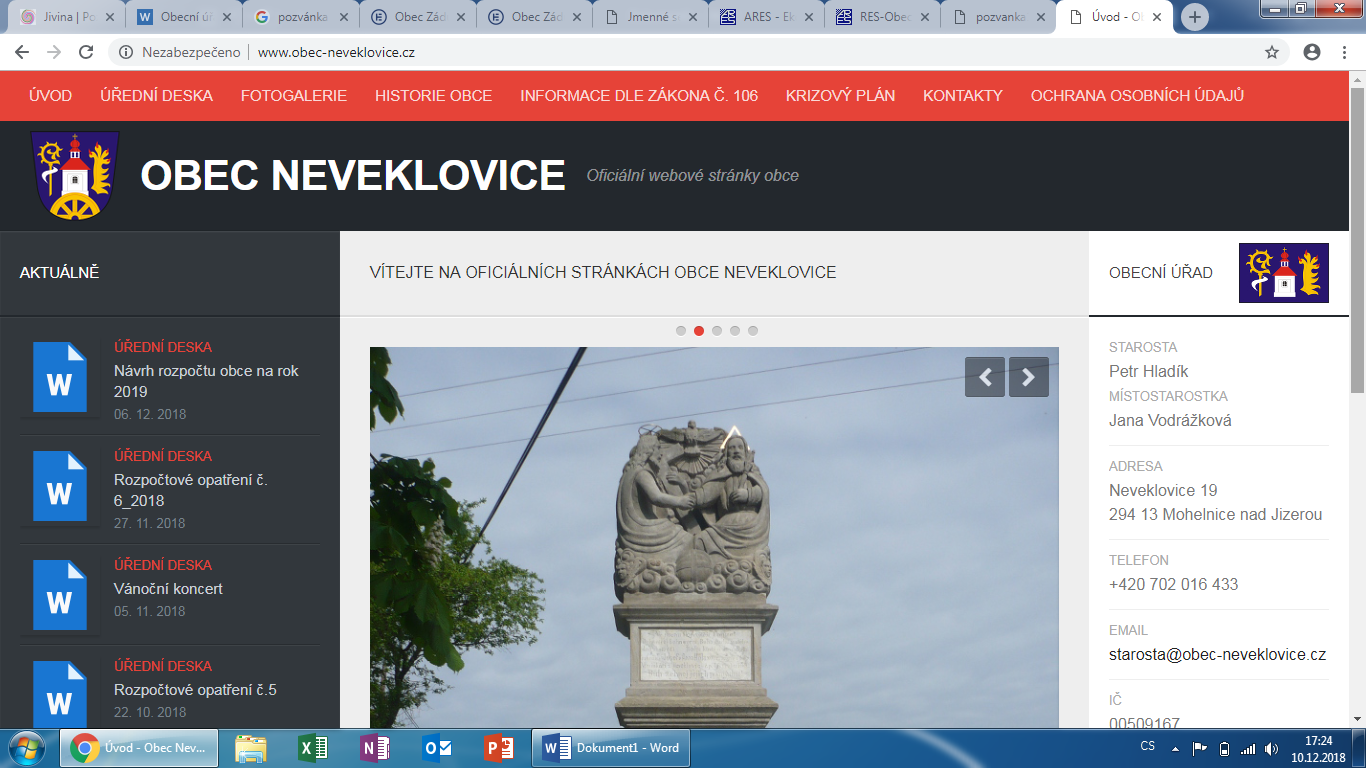 SBĚR NEBEZPEČNÉHO ODPADUbude probíhat:od 9.3.2023 do 25.3.2023ODPAD PROSÍM SHROMAŽDOVAT PŘED OBECNÍ STODOLOU, NE U KONTEJNERU!SVOZ BUDE USKUTEČNĚN 26.3.2023 v 8:45 hod  Bezplatný sběr je určen pouze pro fyzické osoby z území obce Neveklovic.Nebezpečný odpad:plastové nádoby od primalexůelektrozařízení – lednice, mrazničky, televizory, monitory, sekačky, mikrovlnné trouby a zářivky bez obalu pouze zářivkové trubice. Zařízení musí být kompletní, tj. nesmí chybět žádné podstatné součásti a nesmí být demontovanéolej motorový a převodový bez příměsí a nečistot barvy, laky, ředidla – pouze dobře uzavřené drobné baterie a monočlánkyPodmínky odvozu:Veškerý výše uvedený odpad a elektrozařízení bude shromážděn předem před budovou obecní stodoly.Odvážen bude pouze odpad a elektrozařízení pocházející z domácností! Odvoz se netýká odpadů z podnikatelské činnosti.Jiné druhy odpadu nebo elektrozařízení nebudou odvezeny.V Neveklovicích dne 8.3.2023                                  …………………………………………							          Jan Růta – starosta obce